Bokslutsrapport för verksamhetsåret 2019 avseende Humanistiska och teologiska fakulteternaChefens sammanfattningHumanistiska och teologiska fakulteterna redovisar ett resultat efter 2019 om 31 387 tkr, vilket är avsevärt högre än såväl föregående år som budget.Årets resultat följer trenden från de fem senaste åren där resultatet varje år har varit högre än föregående år, vilket har medfört att vår ekonomiska situation vänts från stora underskott till överskott. Bakgrunden till denna utveckling är främst ökade intäkter, bland annat i form av ökade statsbudgetmedel och externa bidragsintäkter, och att kostnaderna inte har ökat i motsvarande utsträckning. Anledningarna till detta är flera, såsom försiktighet att ta på sig långsiktigt ökade kostnader till följd av osäkerhet om framtida intäktsnivåer samt långa ledtider vid rekryteringar av akademisk personal.Det utgående myndighetskapitalet utgör 22,1 % av bruttokostnaderna. Därmed kommer universitetet att lyfta av 4 351 tkr motsvarande 10 % av myndighetskapitalet överstigande 15 %. Fakultetsledningens arbete med att minska risken för att vi även vid 2020 års bokslut ska överstiga målet om 15 % myndighetskapital har intensifieras, bland annat med skärpta krav i modellen över storleken på institutionernas myndighetskapital. Ett förslag på ett paket med olika tidsbegränsade satsningar som är avsett att höja kostnadsnivån håller på att färdigställas för beslut. Vid dialoger mellan fakultetsledningen och respektive verksamhet påtalas situationen med myndighetskapitalet, och verksamheter med stort myndighetskapital uppmanas att vidta kostnadshöjande åtgärder.En annan fokusfråga under året har varit det faktum att HT-fakulteterna inte beräknas uppfylla sitt utbildningsuppdrag. För 2019 blev det en underproduktion om -9,5 %.Ledningen anser att verksamhet och ekonomi inte följer beslutad planering och budget, men åtgärder är såväl beslutade som under beredning.UtbildningUtbildning - utfall jämfört med budgetHelårsresultatet blev 5 474 tkr, vilket är 2 675 tkr högre än helårsbudget. Avvikelserna består av att avgiftsintäkterna översteg budget till följd av att vi fått fler uppdrag, till exempel från Skolverket men också Tillväxtverket och Länsstyrelsen. Driftskostnaderna blev högre än budgeterat, främst till följd av kostnader för förbättringar av lokaler i SOL-husen samt insatser för att sänka myndighetskapitalet. Ett exempel på detta är arbetet med alumnundersökningen.Utbildning - utfall 2019 jämfört med utfall 2018Resultatet för 2019 jämfört med föregående år blev 233 tkr lägre, det vill säga i princip oförändrad nivå. Intäkterna har ökat, dels genom ramförstärkningar och upptrappning av ämneslärarutbildningen och dels genom högre avgiftsintäkter. De senare har stigit till följd av att vi fått fler uppdrag, se ovan. Kostnaderna har också ökat, främst i form av personalkostnader och driftskostnader. Ökningen av personalkostnaderna beror dels på att vi anställt något fler lektorer och dels på den årliga lönerevisionen. Driftskostnaderna ligger över föregående år och ökningen avser främst kostnader för förbättringar av lokaler i SOL-husen samt åtgärder för att sänka myndighetskapitalet.Den totala kostnadsutvecklingen jämfört med föregående år ligger på 4,9 %,. Anledningar till utvecklingen är, förutom de som angetts ovan, verksamhetsövergången av Centrum för Öst- och Sydöstasienstudier (CÖS).Som prognostiserat visar statistiken för utbildningsproduktionen att HT-fakulteterna inte uppfyllde sitt utbildningsuppdrag. Det blev en underproduktion om 16 564 tkr, vilket motsvarar -9,5 %.ForskningForskning - utfall jämfört med budgetResultatet för 2019 är hela 25 914 tkr, vilket är 21 232 tkr över årets budget.Intäkterna ligger högre än budget och det är främst bidragsintäkterna och ytterligare tilldelning som är på en högre nivå än budgeterat. I avvikelsen för ytterligare tilldelning ingår bland annat universitetsgemensamt stöd till en Wallenberg Academy Fellow, samt medel för tematiska samverkansinitiativ. Bidragsintäkternas ökning beror dels på att arbetet med forskningsansökningar varit framgångsrikt och dels på att projekten i ökad utsträckning kommit i full drift under året. Det senare avspeglas i att ökningen av oförbrukade bidrag planat ut, se vidare nedan.Kostnaderna totalt sett ligger i nivå med budget. Personalkostnaderna understiger budget medan driftskostnaderna överstiger. Avvikelsen på personalkostnaderna beror främst på att vakanta tjänster inte blivit tillsatta inom den tid som planerats. Driftskostnadernas avvikelse beror dels på ökade inköp till följd av mer externfinansierade projekt och dels förbättringar av lokaler i SOL-husen samt åtgärder för att sänka myndighetskapitalet.Forskning - utfall 2019 jämfört med utfall 2018Helårsresultatet för forskning 2019 blev 19 936 tkr högre jämfört med föregående år. Resultatökningen härrör sig främst från ökade intäkter i form av statsbudgetmedel och externa bidragsintäkter i kombination med en låg kostnadsutveckling.Ramen för fakultetsmedel utökades till 2019 i form av nya fakultetsmedel och en satsning på forskning vid Campus Helsingborg samt ytterligare tilldelning genom flera rektorsbeslut. Bidragsintäkterna ökade kraftigt jämfört med föregående år. Bakgrunden till det har beskrivits ovan.Kostnaderna har haft en låg utveckling med hänsyn till intäkterna. Bruttokostnaderna har ökat med 4,0 % jämfört med föregående år, vilket i princip endast motsvarar lönerevisionen och verksamhetsövergången av CÖS. En faktor i denna låga utveckling är att antalet professorer minskat till följd av vårt befordringsstopp och professorsprogram. Dessa är under revidering.Resultatet har under året prognostiserats att bli ett betydande överskott vilket det även blev i bokslutet. Det är tydligt att verksamheterna inte fullt ut lyckats omsätta den ökade intäktsnivån i motsvarande resursökningar. En faktor som kan lyftas i detta sammanhang är den mycket långa tid som rekryteringar av akademisk personal, främst professorer, tar.Oförbrukade bidrag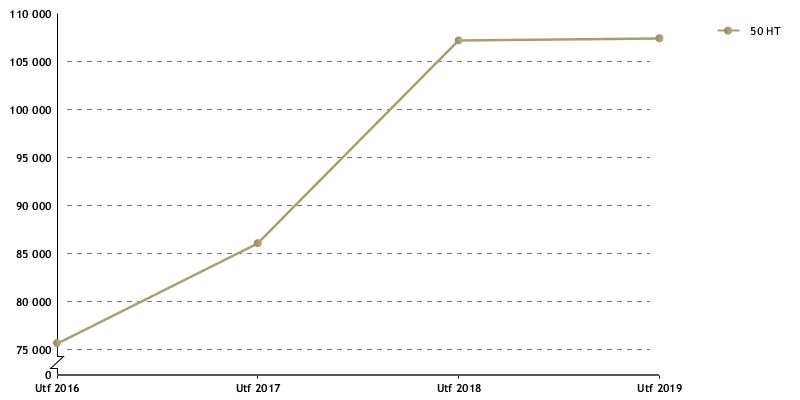 Den kraftigt stigande trenden av våra oförbrukade bidrag verkar ha brutits och nivån på de oförbrukade medlen stabiliserats. Bedömningen är att de oförbrukade bidragen kommer att fortsatt ligga på den nuvarande nivån.Myndighetskapital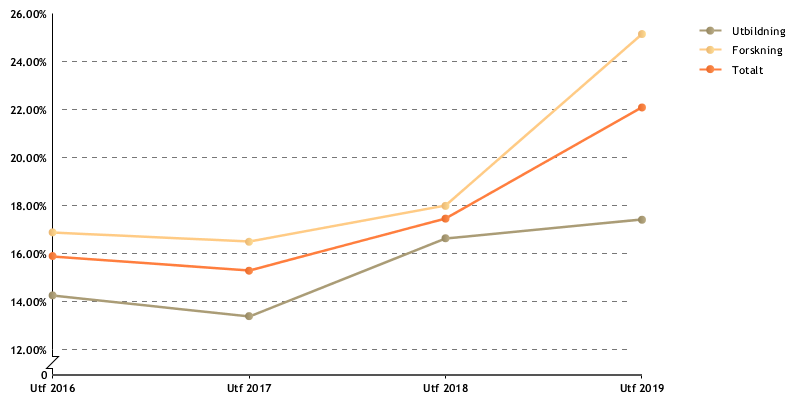 I utfallet för 2016 ingår kapitalflytt från NÄLU om 6 201 tkr och i utfallet för 2017 ingår kapitalflytt för Centrum för Öresundsstudier om 817 tkr. 2018 överfördes resterande myndighetskapital från NÄLU om 2 702 tkr.I samband med verksamhetsövergången av CÖS 2019 överfördes deras myndighetskapital om 2 962 tkr, vilket ytterligare höjer vår nivå över måltalet.I bokslutet för 2018 landade HT-fakulteterna över måltalet för myndighetskapitalets storlek och fick därför betala in medel till universitetet om 1 446 tkr. Mot bakgrund av detta och att resultatet i budgeten för 2019 var positivt har HT-fakulteterna beslutat om måltal för de institutioner/enheter som ligger över 15 % i myndighetskapital.Det utgående myndighetskapitalet i bokslutet för 2019 utgör 22,1 % av bruttokostnaderna, vilket medför att 4 351 tkr överförs till universitetet, motsvarande 10 % av myndighetskapitalet överstigande 15 %. Fakultetsledningens arbete med att minska risken för att vi även vid 2020 års bokslut ska överstiga målet om 15 % myndighetskapital har intensifieras, bland annat med skärpta krav i modellen över storleken på institutionernas myndighetskapital. Ett förslag på ett paket med olika tidsbegränsade satsningar som är avsett att höja kostnadsnivån håller på att färdigställas för beslut. Vid dialoger mellan fakultetsledningen och respektive verksamhet påtalas situationen med myndighetskapitalet och verksamheter med stort myndighetskapital uppmanas att vidta kostnadshöjande åtgärder.PersonalHeltidsekvivalenter - utfall och personalplanering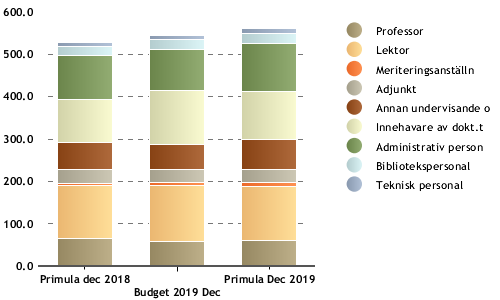 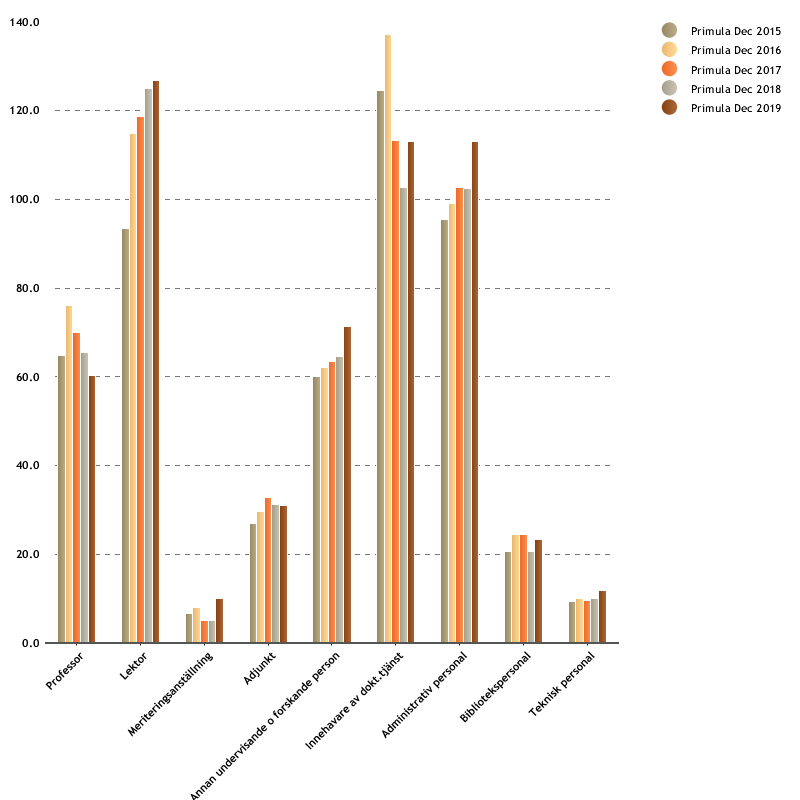 Tittar man några år tillbaka finns det en tydlig trend, antalet professorer minskar och antalet lektorer ökar. Denna trend fortsätter även under 2019. Den här utvecklingen är inte oväntad, och bakgrunden är dels vårt befordringsstopp och dels vårt professorsprogram.I utfallet för 2019 ingår CÖS med 6,9 heltidsekvivalenterDen största förändringen jämfört med 2018 är för doktorander och administrativ personal. Anledningen till ökningen av doktorander är att effekten av vårt antagningsstopp till forskarutbildningen under 2017 börjar minska i takt med att vi antar nya doktorander samt antagning till den gemensamma forskarskolan Agenda 2030. Ökningen av administrativ personal är fördelad på flera olika kategorier, till exempel studieadministratörer, projektassistenter, ekonomer och utbildningskoordinatorer. Till viss del är ökningen kopplad till övergången av CÖS. ResultaträkningUtfall 2018 Utfall 2019 Budget 2019 Avvikelse utfall-budgUtfall innev - föregå Intäkter599 852645 291614 83530 45645 439Kostnader-588 167-613 903-607 355-6 548-25 737Transfereringar00000Resultat11 68531 3877 48023 90819 702ResultaträkningUtfall 2018 Utfall 2019 Budget 2019 Avvikelse utfall-budgAnslag202 262210 746210 70046Ytterligare tilldelning6 5357 0616 500561Avgifter27 71229 76922 0007 769Bidrag62864660046Finansiella intäkter9710-3Summa Intäkter237 146248 229239 8108 419Personal-151 295-156 959-156 400-560Lokaler-30 178-31 102-31 20098Övrig drift-18 271-22 293-17 000-5 293Indirekta kostnader-28 876-29 802-29 8020Finansiella kostnader-11-1-109Avskrivningar-2 809-2 598-2 6002Summa Kostnader-231 439-242 755-237 012-5 743Resultat5 7075 4742 7982 675ResultaträkningUtfall 2018 Utfall 2019 Utfall 2019 - 2018 Anslag202 262210 7468 484Ytterligare tilldelning6 5357 061526Avgifter27 71229 7692 057Bidrag62864618Finansiella intäkter97-2Summa Intäkter237 146248 22911 083Personal-151 295-156 959-5 664Lokaler-30 178-31 102-924Övrig drift-18 271-22 293-4 023Indirekta kostnader-28 876-29 802-926Finansiella kostnader-11-110Avskrivningar-2 809-2 598211Summa Kostnader-231 439-242 755-11 316Resultat5 7075 474-233ResultaträkningUtfall 2018 Utfall 2019 Budget 2019 Avvikelse utfall-budgAnslag233 793250 582250 000582Ytterligare tilldelning10 39212 3925 0007 392Avgifter7 0298 8385 0003 837Bidrag111 467125 221115 00010 221Finansiella intäkter2430255Summa Intäkter362 706397 062375 02522 037Personal-251 244-255 091-261 4006 308Lokaler-40 708-41 666-42 000334Övrig drift-31 211-39 281-32 000-7 281Indirekta kostnader-27 123-28 603-28 6030Finansiella kostnader-39-26-4014Avskrivningar-6 402-6 481-6 300-180Summa Kostnader-356 727-371 148-370 343-805Erhållna medel - transferering13 87512 89810 0002 898Lämnade medel - transferering-13 875-12 898-10 000-2 898Summa Transfereringar0000Resultat5 97825 9144 68121 232ResultaträkningUtfall 2018 Utfall 2019 Utfall 2019 - 2018 Anslag233 793250 58216 789Ytterligare tilldelning10 39212 3922 000Avgifter7 0298 8381 809Bidrag111 467125 22113 753Finansiella intäkter24306Summa Intäkter362 706397 06234 356Personal-251 244-255 091-3 848Lokaler-40 708-41 666-958Övrig drift-31 211-39 281-8 070Indirekta kostnader-27 123-28 603-1 480Finansiella kostnader-39-2613Avskrivningar-6 402-6 481-78Summa Kostnader-356 727-371 148-14 421Erhållna medel - transferering13 87512 898-978Lämnade medel - transferering-13 875-12 898978Summa Transfereringar000Resultat5 97825 91419 936Myndighetskapital, TkrUtf 2016 Utf 2017 Utf 2018 Utf 2019 Utbildning30 48430 10638 51542 267Forskning59 90558 19464 17293 324Totalt90 38888 300102 687135 591HeltidsekvivalenterPrimula dec 2018 Budget  2019 Dec Primula Dec  2019 Primula innev per jmf fg år decPrimula innev per jmf fg år dec i %Professor65.458.760.3-5.1-7.78%Lektor124.9131.7126.71.81.44%Meriteringsanställning5.07.010.05.0100.00%Adjunkt31.330.930.9-0.4-1.18%Annan undervisande o forskande person64.559.171.36.810.50%Innehavare av dokt.tjänst102.6125.8113.010.310.07%Administrativ personal102.496.8113.110.710.40%Bibliotekspersonal20.522.923.22.713.19%Teknisk personal10.011.011.81.818.00%Totalt526.6543.9560.233.66.38%